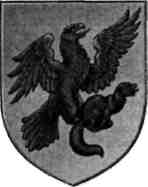 ОКРУЖНАЯ АДМИНИСТРАЦИЯГОРОДА ЯКУТСКАДЬОКУУСКАЙКУОРАТУОКУРУГУН ДЬАЬАЛТАТАМУНИЦИПАЛЬНОЕ  БЮДЖЕТНОЕ УЧРЕЖДЕНИЕ ДОПОЛНИТЕЛЬНОГО ОБРАЗОВАНИЯ ДЕТСКО-ЮНОШЕСКАЯ СПОРТИВНАЯ ШКОЛА №1677000, г. Якутск, ул. Дзержинского 5, тел/факс. (4112)34-14-62, тел. (4112)42-01-05, e-mail: dush1ykt@mail.ruПРИКАЗ______г.Якутск                                                                                                                     2016 года «О должностных лицах, имеющих право на получение наличных денежных средств в подотчет на хозяйственные цели и представительские расходы, а также имеющих право совершать сделки за счет собственных средств с последующим возмещением»В дополнение к приказу  № _______ от _________ года «Об учетной политике»,ПРИКАЗЫВАЮ:Утвердить перечень должностных лиц (Приложение 1), имеющих право на получение наличных денежных средств в подотчет на хозяйственные цели и представительские расходы, а также имеющих право совершать сделки за счет собственных средств с последующим возмещением.   2. Контроль исполнения данного приказа оставляю за собой.  Директор                                В.Г.Черов.                                      УТВЕРЖДАЮ:Директор МБУ ДО ДЮСШ №1_____________В.Г.Черов. ___________________2016 г.Перечень должностных лиц согласно приказу №________от _____20__ года.1.Черов В.Г., директор;2.Бурцева Л.А., главный бухгалтер;3.Николаев П.П., зам.директора по АХЧ;4.Дыдырысова Е.В.,бухгалтер;5.Пестрякова Н.С., специалист по закупкам